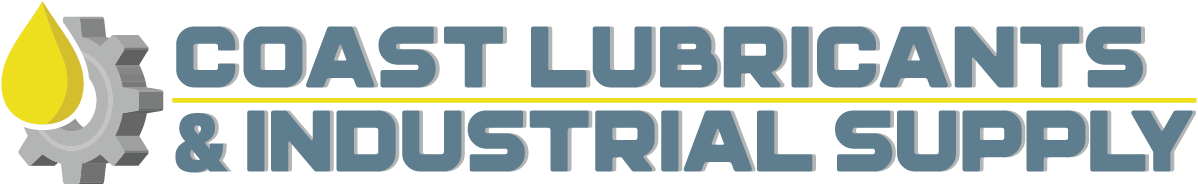 Case Study: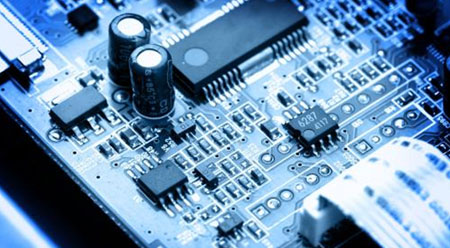 Easylube 250 RFID for Semiconductor Industry - Application: Stamping MachineCustomer Background - Market Leader in Frame ManufacturingProblem EncounteredBearing breakdown averaging 2-3 times a yearMinimum 3 day repair - high breakdown costs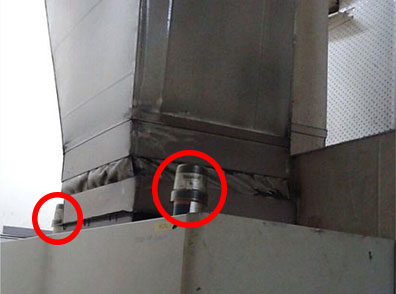 Results:Saved 81% on the first year and 98% on subsequent years on repairs costsSimplified maintenance and lubrication procedure, no re-lubrication work requiredEnhanced visual inspection for maintenance personnel to monitor each bearing’s condition Reduced maintenance and service costs